Publicado en Madrid el 29/03/2021 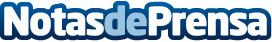 UGROUND colabora con EOI en el programa ACTIVA INDUSTRIA 4.0 para lograr la transformación digital En esta edición, se ha registrado un incremento notable en el número de empresas beneficiarias, superando las 300Datos de contacto:Redacción608 171 536Nota de prensa publicada en: https://www.notasdeprensa.es/uground-colabora-con-eoi-en-el-programa-activa Categorias: E-Commerce Software Otras Industrias Digital http://www.notasdeprensa.es